Flat 1 81 Heathfield Road Keston BR2 6BB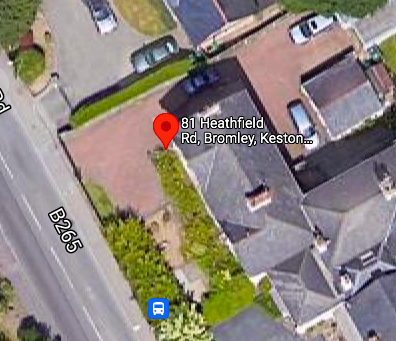 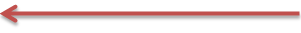 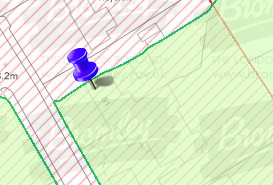 